Superior Court of www.modocsuperiorcourt.ca.gov (530) 233-6516 ext. 1207FRANCIS W. BARCLAY                     			                                     		   RONDA GYSIN PRESIDING JUDGE	    				                                	   COURT EXECUTIVE OFFICER May 21, 2021Dear Modoc County Citizen:You have been selected to complete a 2021/2022 Modoc County Grand Jury application. Attached are the Civil Grand Jury Application and a calendar of dates.Although the County Grand Jury is an Independent Agency, the Judicial Council, chaired by the Chief Justice of the California Supreme Court, is the constitutionally mandated body responsible for improving the administration of justice in California. The Judicial Council enacted a Rule of Court which requires that Modoc Superior Court collect demographic data about those citizens who are applying to serve on the Modoc County Grand Jury. Please return the completed application by June 18, 2021 to:Office of the Jury Commissioner205 S. East StreetAlturas, CA 96101If you know of an individual that may be interested in applying for the Grand Jury, please refer them to Modoc Superior Court for an application. Sincerely,Ronda GysinCourt Executive Officer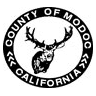 CIVIL GRAND JURY APPLICATIONThis application is designed to assist the Judges of the Modoc County Superior Court in establishing a list of qualified nominees for the Grand Jury, which represents a cross-section of the community. Completion and submission of this application will constitute your consent to be nominated as a prospective member of the Modoc County Civil Grand Jury. The information you provide will remain confidential.Name: _______________________________________________________________(Last)				(First)				(Middle)Residence Address: ____________________________________________________	Mailing Address, if different:______________________________________________	City, State, Zip Code: __________________________________________________Daytime phone: __________________	Evening phone: ______________________Cell phone: _____________________	Email address: ________________________________________________________California Drivers License or ID # __________________________________________Birth Date: _________________________	Age: _______________Birth Place: ___________________________________________________________Years of Residence in Modoc County? _____________________________________Do you have any relatives employed by the County of Modoc or any other public agency in Modoc County? __________ If yes, please list their names and agencies: _______________________________________________________________________________________________________________________________________________________________________________________________________________ Are you a member of any civil, community, or charitable organizations? ______ If yes, please list the organizations, including positions held and dates._______________________________________________________________________________________________________________________________________________________________________________________________________________Name of Spouse/Partner ________________________________________________Spouse/Partner’s Occupation _____________________________________________Spouse/Partner’s Employer ______________________________________________EDUCATIONPlease circle the highest grade completed in school:High School			College		Post Graduate9 10 11 12			13 14 15 16		17 18 19 20Please list, if applicable, any degrees held and colleges and universities attended._______________________________________________________________________________________________________________________________________________________________________________________________________________HEALTHDo you have any physical condition that will interfere with your ability to perform the tasks of a Grand Juror, if you are selected? If yes, please explain. __________________________________________________________________________________________________________________________________________GRAND JURY SERVICEApplicants selected to the Grand Jury can expect to several hours a month conducting Grand Jury business, although the time required can vary depending upon incoming investigations. If you are selected and are currently employed, will your employer allow you the necessary time off? __________________________________If selected to serve as a Civil Grand Juror, will you be able to serve for the entire year?____________________________________________________________________If selected to serve as a Civil Grand Juror, will you, without reservation or qualification, support and uphold the Constitution and all laws of the United States and the State of California? ___________________________________________________________If selected to serve on the Grand Jury, do you have any obligations or plans that would keep you away from Grand Jury service for more than two consecutive weeks during the calendar year. If yes, please explain.__________________________________________________________________________________________________________________________________________The selection and swearing in of the Modoc County Grand Jury will take place during the in early July and your attendance is mandatory. Do you foresee a problem with this requirement? If yes, please explain._______________________________________________________________________________________________________________________________________________________________________________________________________________DEMOGRAPHIC QUESTIONNAIRE FOR CIVIL GRAND JURY APPLICANTSThe Superior Court of California, County of Modoc, is asking that all Civil Grand Jury applicants to complete this form in order to comply with California Rule of Court 10.625. This rule intends to facilitate the courts’ continued efforts to achieve the goals stated in 10.50 of the Standards of Judicial Administration, which encourages court to employ various methods of soliciting prospective candidates to serve on regular grand juries that reflect a representative cross section of the community they serve. This rule is also intended to assist the courts in establishing a formal mechanism whereby they can monitor the extent to which they achieve the goal of seating representative regular grand juries. This information will be detached from your application and will be used for statistical purposes only. This information will have no effect upon your application.Check one only:		Check one only:	Check all that apply:Age				Gender		Race/Ethnicity___	18-25			___	Male		___	American Indian or Alaska Native___	26-34			___	Female	___	Asian___	35-44						___	Black or African American___	45-54						___	Hispanic/Latino___	55-64						___	Native Hawaiian or other Pacific Islander___	65-74						___	White___	75 and over					___	Other race or ethnicity								Please state: _______________________							___	Decline to answerSTATEMENTI, ________________________________, understand that my name may be placed in nomination to be considered for membership on the Grand Jury of Modoc County for the Fiscal Year of 2021/2022 and that if selected I will be required to attend mandatory training.I understand that as a grand juror I must be flexible and able to serve some evening and weekend hours, as well as working during normal business hours. I understand that it is essential that all Grand Jury members be in attendance at all meetings, and only the most pressing emergency or my illness would be reasons for absence. I declare, pursuant to Penal Code §896(a), that I will be available to serve during those required hours. Each member of the Grand Jury shall be allowed the present per diem of $15.00 for each full panel and committee meeting of the Grand Jury. Mileage expense is compensated at the rate payable to employees of the County of Modoc for each mile actually and necessarily traveled for purposes of said sessions or committee work.I am aware that, if selected as a grand juror, I will be required to file the Fair Political Practices Commission’s Form 700 (pursuant to Government Code Sections 81000-91014).Now, therefore, I have read and understand the above, and I hereby state that I have no commitments which would prevent me from meeting the requirements for service on the Modoc County Grand Jury.I recognize that my attendance will be expected and may be required by the Foreperson of the Grand Jury.I therefore request that I be considered as a candidate for the Grand Jury of Modoc County for the Fiscal Year 2021/2022._______________________________________		____________________Signature								DatePlease return your Completed Application to:Superior Court of CaliforniaCounty of Modoc205 S. East StreetAlturas, CA 961012021/2022 GRAND JURY SELECTION SCHEDULE(Tentative – all dates subject to change)June 18, 2021	Last day to accept applications from the publicJune 21-30, 2021	Pre-Interviews and Nominations1st week in July	Drawing of 2021/2022 Modoc County Grand JuryImpaneling and Training of New Grand Jurors- Early July